Stagione Sportiva 2023/2024Comunicato Ufficiale N° 116 (Coppe) del 07/12/2023SOMMARIOSOMMARIO	1COMUNICAZIONI DELLA F.I.G.C.	1COMUNICAZIONI DELLA L.N.D.	1COMUNICAZIONI DEL COMITATO REGIONALE	1NOTIZIE SU ATTIVITÀ AGONISTICA	1COMUNICAZIONI DELLA F.I.G.C.COMUNICAZIONI DELLA L.N.D.COMUNICAZIONI DEL COMITATO REGIONALECOPPA ITALIA PROMOZIONESi sono qualificate per le gare di semifiinale le seguenti società:VALFOGLIA – MOIE VALLESINA A.S.D. – POTENZA PICENA – vincente ATLETICO CENTOBUCHI/ATL CALCIO P.S. ELPIDIOCALENDARIO GARESemifinali andata – Mercoledì 28.02.2024 ore 15,00VALFOGLIA – MOIE VALLESINA A.S.D.	POTENZA PICENA – vincente ATLETICO CENTOBUCHI/ATL CALCIO P.S. ELPIDIOSemifinali ritorno – Mercoledì 13.03.2024 ore 15,00MOIE VALLESINA A.S.D. – VALFOGLIAvincente ATLETICO CENTOBUCHI/ATL CALCIO P.S. ELPIDIO – POTENZA PICENANOTIZIE SU ATTIVITÀ AGONISTICACOPPA ITALIA PROMOZIONERISULTATIRISULTATI UFFICIALI GARE DEL 06/12/2023Si trascrivono qui di seguito i risultati ufficiali delle gare disputateGIUDICE SPORTIVOIl Giudice Sportivo Avv. Agnese Lazzaretti, con l'assistenza del segretario Angelo Castellana, nella seduta del 07/12/2023, ha adottato le decisioni che di seguito integralmente si riportano:GARE DEL 6/12/2023 PROVVEDIMENTI DISCIPLINARI In base alle risultanze degli atti ufficiali sono state deliberate le seguenti sanzioni disciplinari. SOCIETA' AMMENDA Euro 80,00 BIAGIO NAZZARO 
Per aver la propria tifoseria, nel corso del secondo tempo, rivolto espressioni irriguardose all'indirizzo dell'Assistente 1. DIRIGENTI I AMMONIZIONE DIFFIDA CALCIATORI ESPULSI SQUALIFICA PER DUE GARE EFFETTIVE CALCIATORI NON ESPULSI SQUALIFICA PER UNA GARA EFFETTIVA PER RECIDIVITA' IN AMMONIZIONE (II INFR) III AMMONIZIONE DIFFIDA I AMMONIZIONE DIFFIDA Le ammende irrogate con il presente comunicato dovranno pervenire a questo Comitato entro e non oltre il 18/12/2023.Pubblicato in Ancona ed affisso all’albo del Comitato Regionale Marche il 07/12/2023.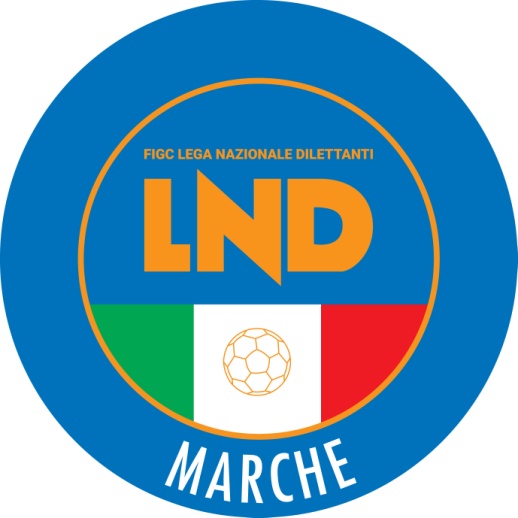 Federazione Italiana Giuoco CalcioLega Nazionale DilettantiCOMITATO REGIONALE MARCHEVia Schiavoni, snc - 60131 ANCONACENTRALINO: 071 285601 - FAX: 071 28560403sito internet: www.figcmarche.it                         e-mail: crlnd.marche01@figc.itpec: marche@pec.figcmarche.itARCOLAI LUCA(BIAGIO NAZZARO) OLIVANTI PAOLO(MOIE VALLESINA A.S.D.) MINARDI LUCA(BIAGIO NAZZARO) PACENTI ANDREA(BIAGIO NAZZARO) PAOLUCCI MATTIA(MOIE VALLESINA A.S.D.) AIUDI FRANCESCO(VALFOGLIA) SGAGGI FRANCESCO(VALFOGLIA) MORBIDELLI NICOLA(POTENZA PICENA) PERRELLA ANTONIO(POTENZA PICENA) CECCHETTI EDOARDO(BIAGIO NAZZARO) DOKO JURI(MATELICA CALCIO 1921 ASD) GINESTRA PAOLO(MATELICA CALCIO 1921 ASD) CANULLI VALENTINO(MOIE VALLESINA A.S.D.) COPPARI NICOLO(MOIE VALLESINA A.S.D.) COSTANTINI FILIPPO(MOIE VALLESINA A.S.D.) ANASTASI NICOLO(UNIONE CALCIO PERGOLESE) LUCIANI ANDREA(UNIONE CALCIO PERGOLESE) MORBIDI NICOLA(VALFOGLIA)   Il Segretario(Angelo Castellana)Il Presidente(Ivo Panichi)